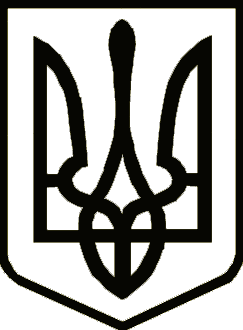 Україна	                  СРІБНЯНСЬКА СЕЛИЩНА РАДАРОЗПОРЯДЖЕННЯПро внесення змін до розпорядженняселищного голови від 01.12.2022 № 110 «Про створення комісії з перевірки технічного стану приміщень, будинків  і споруд»В зв’язку з кадровими змінами, що відбулись у Срібнянській селищній раді, керуючись  статтею 30, пунктом 20 частини четвертої статті 42 Закону України «Про місцеве самоврядування в Україні», з метою забезпечення перевірки технічного стану приміщень, будинків та споруд, що знаходяться на території Срібнянської селищної ради, зобов’язую:  1. Внести зміни до пункту 1 розпорядження селищного голови від 01.12.2022 № 110 «Про створення комісії з перевірки технічного стану приміщень, будинків  і споруд», а саме :Виключити зі складу комісії:Олексія КАЛІНІЧЕНКА – головного спеціаліста юридичного відділу.Включити до складу комісії:Юлію ІВАНІЧЕНКО – начальника юридичного відділу. 2. Контроль за виконанням цього розпорядження покласти на першого заступника селищного голови Віталія ЖЕЛІБУ.Селищний голова				                          Олена ПАНЧЕНКО20 квітня 2023 року    смт Срібне			      № 58